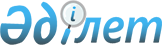 Об утверждении Правил распространения отечественных телевизионных и радиопрограмм независимо от форм собственности телерадиовещательных организаций посредством спутниковых систем вещания
					
			Утративший силу
			
			
		
					Постановление Правительства Республики Казахстан от 31 января 2011 года № 47. Утратило силу постановлением Правительства Республики Казахстан от 22 июня 2012 года № 828

      Сноска. Утратило силу постановлением Правительства РК от 22.06.2012 № 828.      В соответствии со статьей 7 Закона Республики Казахстан от 5 июля 2004 года "О связи" Правительство Республики Казахстан ПОСТАНОВЛЯЕТ:



      1. Утвердить прилагаемые Правила распространения отечественных телевизионных и радиопрограмм независимо от форм собственности телерадиовещательных организаций посредством спутниковых систем вещания.



      2. Настоящее постановление вводится в действие со дня первого официального опубликования.      Премьер-Министр

      Республики Казахстан                       К. Масимов

Утверждены          

постановлением Правительства 

Республики Казахстан     

от 31 января 2011 года № 47  

Правила

распространения отечественных телевизионных и радиопрограмм

независимо от форм собственности телерадиовещательных

организаций посредством спутниковых систем вещания 

1. Общие положения

      1. Настоящие Правила определяют порядок распространения отечественных телевизионных и радиопрограмм независимо от форм собственности телерадиовещательных организаций посредством спутниковых систем вещания.



      2. Отечественные телевизионные и радиопрограммы независимо от форм собственности телерадиовещательных организаций распространяются посредством спутниковых систем вещания на коммерческой основе и за счет средств республиканского бюджета.



      3. Спутниковые системы вещания включают в себя орбитальные спутники связи, принадлежащие международным спутниковым организациям, отдельным государствам. 

2. Порядок распространения отечественных телевизионных и

радиопрограмм независимо от форм собственности телерадиовещательных организаций посредством

спутниковых систем вещания

      4. Коммерческое распространение отечественных телевизионных и радиопрограмм осуществляется на договорной основе в соответствии с гражданским законодательством Республики Казахстан.



      5. Распространение отечественных телевизионных и радиопрограмм независимо от форм собственности телерадиовещательных организаций посредством спутниковых систем вещания за счет средств республиканского бюджета (далее - телевизионные и радиопрограммы свободного доступа) осуществляется оператором связи со стопроцентным участием государства в уставном капитале (далее - Оператор).



      Порядок определения Оператора утверждается уполномоченным органом в области средств массовой информации.



      6. Оператор обеспечивает предоставление тракта спутникового телерадиовещания, преобразовывающего теле- и радиосигнал в единый цифровой стандарт и его ретрансляцию со спутника связи на индивидуальные наземные приемо-передающие устройства. Распространение посредством спутниковых систем вещания осуществляется в цифровом стандарте DVB-S2.



      7. Распространение телевизионных и радиопрограмм свободного доступа представляет собой формирование перечня телевизионных и радиопрограмм отечественных телевизионных и радиопрограмм независимо от форм собственности телерадиовещательных организаций посредством спутниковых систем вещания (далее - перечень) на конкурсной основе и его дальнейшую трансляцию посредством спутниковых систем вещания.



      8. Перечень формируется путем проведения конкурса и утверждается Правительством Республики Казахстан по рекомендации Комиссии по вопросам развития телерадиовещания в Республике Казахстан (далее - Комиссия), созданной Правительством Республики Казахстан.



      9. Комиссия в ходе проведения конкурса осуществляет рассмотрение заявок отечественных телерадиовещательных организаций, независимо от форм собственности (далее - Претендент), а также по итогам конкурса принимает рекомендации по формированию перечня.



      Рекомендации Комиссии оформляются в виде протокола.



      10. Конкурс на получение права на включение в перечень, проводится ежегодно с момента утверждения республиканского бюджета на соответствующий год.



      Телерадиовещательные организации, телевизионные и радиопрограммы которых вошли в перечень, заключают договор с Оператором сроком на один год.



      Информационное сообщение о проведении конкурса публикуется в республиканских средствах массовой информации за сорок календарных дней до дня его проведения, за исключением первого конкурса, указанного в пункте 12 настоящих Правил. 



      К участию в конкурсе допускаются Претенденты, своевременно подавшие заявку и представившие надлежащим образом оформленные документы в соответствии с приложениями 1 и 2 к настоящим Правилам.



      Комиссия вскрывает конверты с заявками и документами, оформленными в соответствии с приложениями 1 и 2 к настоящему постановлению, в сроки и в месте, указанные в информационном сообщении о проведении конкурса, и подводит итоги конкурса в срок не более десяти рабочих дней со дня вскрытия конвертов.



      Претенденты признаются победителями конкурса, в случае если за них проголосовало простое большинство членов Комиссии.



      11. Протокол Комиссии и проект постановления Правительства Республики Казахстан об утверждении перечня отечественных телевизионных и радиопрограмм независимо от форм собственности телерадиовещательных организаций, распространяемых посредством спутниковых систем вещания, направляются в Правительство Республики Казахстан.



      12. Первый конкурс по распространению отечественных телевизионных и радиопрограмм независимо от форм собственности телерадиовещательных организаций посредством спутниковых систем вещания проводится в течение десяти календарных дней со дня введения в действие настоящих Правил.



      Прием заявок с прилагаемыми к ним документами осуществляется в течение семи календарных дней со дня опубликования информационного сообщения.



      Комиссия рассматривает представленные заявки, другие документы и подводит итоги первого конкурса в срок не более трех календарных дней со дня вскрытия конвертов.

Приложение 1           

к Правилам            

распространения отечественных   

телевизионных и радиопрограмм   

независимо от форм собствености  

телерадиовещательных        

организаций посредством спутниковых

систем вещания          

В Комиссию по вопросам       

развития телерадиовещания    

в Республике Казахстан        

Заявка на получение права, на включение в Перечень телевизионных и

      радиопрограмм свободного доступа, распространяемых

посредством спутниковых систем вещания      



      Общие сведения:



      1. Полное наименование

      Юридического лица/Ф.И.О.

      физического лица__________ 



      2. Юридический адрес: ____________________



      3. Номера телефонов, факсов: _____________



      4. Тематическая направленность

      и названия передач: ______________________

      Прилагаемые документы:

      1. ________________

      2. ________________

      3. ________________



      Прием заявок с прилагаемыми к ним документами начинается со дня опубликования информационного сообщения и заканчивается за десять календарных дней до дня проведения конкурса, за исключением первого конкурса.



      Не допускается участию в конкурсе:



      1) представленные документы не отвечают требованиям конкурсной документации;



      2) заявка подана лицом, не уполномоченным Претендентом;



      3) более 20 процентами акций (долей, паев) юридического лица - телерадиовещательной организации прямо и (или) косвенно владеет, пользуется, распоряжается и (или) управляет иностранное физическое и юридическое лицо, лицо без гражданства.



      подпись первого руководителя/индивидуального предпринимателя

 

      М.П. "___" ________ 201___г.

 

      Заявление принято к рассмотрению "___" _______ 201____г.

 

      _______________________________________________________________

     (Подпись, Ф.И.О. ответственного лица Рабочего органа Комиссии)

___________________________________________________________________

      Приложение 2          

к Правилам            

распространения отечественных   

телевизионных и радиопрограмм   

независимо от форм собствености  

телерадиовещательных      

организаций посредством спутниковых

систем вещания          

Конкурсные предложения претендентов

      Конкурсные предложения претендентов должны содержать следующие разделы:



      Творческие предложения



      Претендент должен представить:



      - Сетку вещания ТВ/РВ программ;



      - Информацию, содержащую следующие сведения:



      1) тематическая направленность выхода в эфир теле- и радиопередач и их жанровое соотношение (информационные, аналитические, публицистические, молодежные и детские, музыкальные передачи и художественные, документальные фильмы);



      2) языковое соотношение вещания, время трансляции передач на государственном языке;



      3) соотношение собственных передач, покупных передач и ретрансляции;



      4) гарантии соблюдения законодательства Республики Казахстан;



      5) кадровый потенциал (творческий, технический состав).



      Технические предложения



      Претендент должен представить:



      - информацию о наличии, состоянии и типе стационарного студийного оборудования производства телерадиопрограмм;



      - технические характеристики аппаратно-студийного комплекса;



      - обязательства по выдаче в эфир телерадиопрограмм с высоким качеством звука и изображения;



      - информацию о месторасположении студийного комплекса, способа подачи программ до центральной приемо-передающей спутниковой станции;



      Финансовые предложения



      - документы, подтверждающие платежеспособность:

оригинал справки банка или филиала банка с подписью и печатью, об отсутствии просроченной задолженности, длящейся более трех месяцев предшествующих дате выдачи справки, перед банком или филиалом банка;



      оригинал или нотариально засвидетельствованная копия бухгалтерского баланса за последний финансовый год, подписанного первым руководителем или лицом, его замещающим;



      оригинал справки соответствующего налогового органа об отсутствии налоговой задолженности и задолженности по обязательным пенсионным взносам и социальным отчислениям более, чем за три месяца, либо о наличии налоговой задолженности и задолженности по обязательным пенсионным взносам и социальным отчислениям менее одного тенге выданной не ранее одного месяца, предшествующего дате вскрытия конвертов с конкурсными заявками;



      - указать общие затраты на техническое обслуживание, содержание штата и другие капиталовложения.



      Претендент может представить дополнительные документы, содержащие любые сведения по существу конкурса, которые, по его мнению, дадут возможность Комиссии более объективно оценить конкурсные предложения.
					© 2012. РГП на ПХВ «Институт законодательства и правовой информации Республики Казахстан» Министерства юстиции Республики Казахстан
				